Piano Didattico Personalizzato
per alunni con italiano L 2Fase 1 (in Italia da 0 a 12 mesi)Fase 2 (in Italia da 1 a 4 anni)BES con svantaggio socio-linguistico-culturaleDati dell’alunnoPercorso scolasticoÈ presente documentazione del percorso scolastico pregresso? 	Si   ☐  No ☐Nel caso sia presente la si allega al presente PDP.Corrispondenza tra età anagrafica e classe di inserimento☐ Nessun ritardo☐ 1 anno di ritardoSituazione linguisticaValutazione delle competenze d'ingressoFacendo riferimento atest di ingresso osservazioni sistematicheprime verifiche colloquio con la famiglia risulta la situazione di partenza qui di seguito descritta.Valutazione globaleMetodo di lavoroPunti di forza:
✓ __________________________ ✓ __________________________ ✓ __________________________ Didattica personalizzataL’alunna seguirà una programmazione a obiettivi minimi: in tutte le disciplinesolo nelle seguenti discipline: ________________________________________Strumenti comuni a tutte le discipline “Gli strumenti compensativi sono strumenti didattici e tecnologici che sostituiscono o facilitano la prestazione richiesta nell’abilità deficitaria. [….] Le misure dispensative sono invece interventi che consentono all’alunno o allo studente di non svolgere alcune prestazioni che, a causa del disturbo, risultano particolarmente difficoltose e che non migliorano l’apprendimento.” (da sito MIUR)Cancellare le voci che non interessano e aggiungere quelle che si reputano necessarieGli schemi, le mappe, i glossari che si utilizzeranno durante le verifiche devono essere preventivamente concordati con il docente di riferimento li controllerà e vi apporrà una firma. Gli elaborati dovranno essere dati in visione al docente alcuni giorni prima della verifica. Gli elaborati dovranno essere conservati in maniera ordinata in un quaderno ad anelli o in un portalistino.Strumenti specifici per disciplinaIn questo schema aggiungere solo gli strumenti o le misure specifiche della disciplina, non ripetere quanto già scritto sopra.Interventi integrativi di supporto previsti☐ Attività individualizzate e/o di piccolo gruppo  ☐ Corso di italiano L2 in orario extra-scolastico☐ Intervento di mediatore linguistico☐ doposcuola didattico: attività “Compiti a scuola”☐ recupero disciplinare: (SGI, sportelli o settimana di recupero)☐ attività ricreative pomeridiane scolastiche o esterne alla scuola
☐ altro.............................................Valutazione finaleLa valutazione terrà conto dei seguenti indicatori:livello iniziale di partenzarisultati ottenuti nell’apprendimento dell’italiano L2 e/o nelle azioni di sostegno programmaterisultati ottenuti nei percorsi disciplinari programmatimotivazione, partecipazione, impegnoosservazione dei progressi effettuati nell’apprendimentoIl presente Piano Didattico Personalizzato è stato concordato e redatto in data   Il presente documento è firmato in duplice copia, di cui copia deve essere consegnata in Segreteria per essere protocollata copia data alla famigliaIl file word, privo delle firme, deve essere inviato all’indirizzo sportelloinclusione@liceofermibo.edu.itIl presente documento è uno strumento di lavoro e pertanto viene monitorato per essere periodicamente rivisto o integrato, alla luce di nuove esigenze rilevate o sperimentate.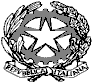 LICEO SCIENTIFICO STATALE “E.FERMI”SEDE: VIA MAZZINI, 172/2° - 40139 BOLOGNATelefono: 051/4298511 - Fax: 051/392318 - Codice fiscale: 80074870371 Sede Associata: Via Nazionale Toscana, 1 -  40068 San Lazzaro di SavenaTelefono: 051/470141 - Fax: 051/478966 E-mail:  bops02000@istruzione.i        Web-site: www.liceofermibo.edu.itAlunno/asolo iniziali in copertinaAnno ScolasticoIndirizzo di studioClasseSezioneSituazione linguistica (mettere la crocetta sulla fase linguistica in cui si trova l’alunno)                             Cognome e NomeData e luogo di nascitaResidente a viaMail famigliaTelefono famigliaMail alunnoTelefono alunnoNazionalitàData di ingresso in ItaliaHa frequentato:LuogoPer anni:scuola primariascuola secondaria inferiorescuola secondaria superioreLingua madreLingua usata in famigliaAltre lingue conosciuteLingua ItalianaAREA LINGUISTICAAREA LINGUISTICANon sufficienteSufficienteBuonoItaliano OralecomprensioneproduzioneinterazioneItaliano ScrittocomprensioneproduzioneAMBITI DISCIPLINARINon conosciutaNon sufficienteSufficienteBuonoItalianoLatinoGeoStoriaIngleseMatematicaFisicaScienzeDisegno, storia dell’ArteScienze motorie e sportiveCaratteristiche comportamentaliSìA VOLTENOCollaborazione con i compagniCollaborazione con gli insegnantiDisponibilità alle attivitàMotivazione allo studioRispetto delle regoleFrequenza delle lezioniPianificazione del lavoro☐ sa organizzare il lavoro da solo/a☐ se aiutato/a sa organizzare il lavoro☐ non sa organizzare il lavoroStudio personale☐ legge e studia testi in italiano semplificato☐ utilizza traduzioni in lingua madre o altro linguaggio veicolare☐ utilizza il vocabolario per tradurre i termini che non conosceSvolgimento delle consegne☐ comprende e svolge in autonomia semplici consegne in classe☐ esegue i compiti a casa☐ necessita di tempi aggiuntivi per lo svolgimento delle consegneStrumenti compensativiMisure dispensativeModalità di verifica e criteri di valutazioneuso del vocabolariouso del dizionario bilingueuso di glossariuso di schemi, mappe concettualiuso di linguaggio non verbalesottolineatura dei concetti basesemplificazione dei testiuso di libri di testo o dispense nella propria lingua.semplificazione delle consegnevalorizzazione dei saperi precedentiRidurre la quantità dei compiti a casaEssere più flessibili rispetto alla tempistica per la consegna dei compiti scrittiEvitare prove valutative nella stessa giornataNon scrivere sotto dettaturaNon prendere appuntiValutazioni più attente alle conoscenze e alle competenze di analisi, sintesi e collegamento piuttosto che alla correttezza formaleVerifiche scritte/pratiche con stesse modalità del gruppo classe, ma con riduzione della quantità di lavoro da svolgere o con tempo aggiuntivoSemplificazione dei testiPianificazione di prove di valutazione formativaProve orali in compensazione di prove scritteVerifiche orali programmateDisciplinaStrumenti compensativi Misure dispensative Modalità di verifica e criteri di valutazione Italiano/Ed. CivicaLatino /Ed. CivicaGeostoria /Ed. CivicaInglese /Ed. CivicaMatematica /Ed. CivicaFisica /Ed. CivicaInformatica /Ed. CivicaScienze /Ed. CivicaDisegno e Storia dell’arte /Ed. CivicaScienze motorie e sportive/Ed. CivicaIRC /Ed. CivicaEd. CivicaNome e CognomeFirmaFamiglia:Famiglia:AlunnoItaliano/Ed. CivicaLatino/Ed. CivicaGeoStoria/Ed. CivicaInglese/Ed. CivicaMatematica/Ed. CivicaFisica/Ed. CivicaScienze/Ed. CivicaDisegno, Storia dell’Arte/Ed. CivicaScienze motorie e sportive/Ed. CivicaIRC/Ed. Civica